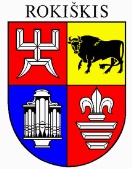 ROKIŠKIO RAJONO SAVIVALDYBĖS TARYBASPRENDIMASDĖL NAUDOJAMO KITOS PASKIRTIES VALSTYBINĖS ŽEMĖS SKLYPO, ESANČIO ROKIŠKYJE, RESPUBLIKOS GATVĖJE, 0,0202 HA DALIES NUOMOS 2024 m. birželio 27 d. Nr. TS-230RokiškisVadovaudamasi Lietuvos Respublikos vietos savivaldos įstatymo 7 straipsnio 9 punktu, 15 straipsnio 2 dalies 20 punktu, 63 straipsnio 4 dalimi, Lietuvos Respublikos žemės įstatymo 7 straipsnio 1 dalies 2 punktu, 9 straipsnio 1 dalies 1 punktu, 3 dalimi, 6 dalies 1 punktu, Kitos paskirties valstybinės žemės sklypų pardavimo ir nuomos taisyklių, patvirtintų Lietuvos Respublikos Vyriausybės 1999 m. kovo 9 d. nutarimu Nr. 260 „Dėl kitos paskirties valstybinės žemės sklypų pardavimo ir nuomos“ (Lietuvos Respublikos Vyriausybės 2024 m. kovo 27 d. nutarimo Nr. 210 redakcija), 13.1 papunkčiu, 35, 44 punktais, Pastatų, statinių, įrenginių, pastatytų iki 1996 m. sausio 1 d., saugaus naudojimo termino nustatymo tvarkos, patvirtintos Lietuvos Respublikos aplinkos ministro 2003 m. gegužės 19 d.  įsakymu Nr. 237 „Dėl Pastatų, statinių, įrenginių, pastatytų iki 1996 m. sausio 1 d., saugaus naudojimo termino nustatymo tvarkos patvirtinimo“, 2 punktu, Statybos techninio reglamento STR 1.12.06:2002 „Statinio naudojimo paskirtis ir gyvavimo trukmė“, patvirtinto Lietuvos Respublikos aplinkos ministro 2002 m. spalio 30 d. įsakymu Nr. 565 „Dėl statybos techninio reglamento STR 1.12.06:2002 „Statinio naudojimo paskirtis ir gyvavimo trukmė“ patvirtinimo“, priedo „Statinio gyvavimo trukmė priklausomai nuo statinio naudojimo paskirties ir statybos produktų, iš kurių jis pastatytas“, 2.4 papunkčiu, atsižvelgdama į 2024-04-24 nuosavybės teisės liudijimą, notarinio registro Nr. 1955, 2024-04-24 paveldėjimo teisės pagal įstatymą liudijimą, notarinio registro Nr. 1957 bei (duomenys neskelbiami) prašymą, Rokiškio rajono savivaldybės taryba n u s p r e n d ž i a:1.  Pripažinti 2003 m. gegužės 9 d. valstybinės žemės sklypo nuomos sutartį, sudarytą su nuomininku (duomenys neskelbiami) dėl 0,1426 ha žemės sklypo (kadastro Nr. 7375/0015:81, unikalus Nr. 7375-0015-0081), esančio Rokiškyje, Respublikos g. 44, 0,0202 ha dalies nuomos, pasibaigusia. 2. Išnuomoti (duomenys neskelbiami) 0,1426 ha ploto kitos paskirties valstybinės žemės sklypo (kadastro Nr. 7375/0015:81, unikalus Nr. 7375-0015-0081), esančio Rokiškyje, Respublikos g. 44, 0,0202 ha dalį.3. Nustatyti, kad žemės sklypo dalis išnuomojama septynerių (7) metų laikotarpiui, skaičiuojant nuo sutarties sudarymo dienos.4. Pritarti valstybinės žemės nuomos sutarties projektui, kuris yra neatskiriamoji šio sprendimo dalis (pridedama).Sprendimas per vieną mėnesį gali būti skundžiamas Lietuvos administracinių ginčų komisijos Panevėžio apygardos skyriui adresu Respublikos g. 62, Panevėžys, Lietuvos Respublikos ikiteisminio administracinių ginčų nagrinėjimo tvarkos įstatymo nustatyta tvarka.Savivaldybės meras                         Ramūnas Godeliauskas